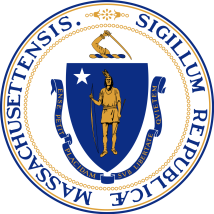 马萨诸塞州家中疫苗接种计划马萨诸塞州正在与地方卫生委员会合作，制定了一项全州计划，为无法离开家前往疫苗站的个人提供家中疫苗接种服务。参加马萨诸塞州家中疫苗接种计划的资格家中疫苗接种的服务对象是即使在有人帮助的情况下也无法离开家前往疫苗站的个人。这些人需要：救护车或两人协助才能离开家，或者在正常情况下无法离开家就诊，或者离开家就诊有很大的困难和/或需要大量的支持。如何与马萨诸塞州家中疫苗接种计划联系可将支持无法离开家并可能需要在家中接种疫苗个人的组织转介到由MassOptions运营的州立家中疫苗接种中央登记专线，以便接受筛查，查看是否符合在家中接种疫苗的资格，并与资源联系，预约疫苗接种。 家中疫苗接种计划中央登记专线1-833-983-0485星期一至星期五上午9时至下午5时家中疫苗接种中央登记专线可用英语和西班牙语提供服务，并有翻译人员为居民提供约100种其他语言的服务。家中疫苗接种计划简介对于即使在有人帮助的情况下也无法离开家接种疫苗的人，马萨诸塞州制定了一种多渠道解决方案，以便确保这些人能够在家中接种疫苗。很多地方卫生委员会在为社区成员管理自己的家中疫苗接种计划，而另一些地方卫生委员会则选择通过马萨诸塞州保健联盟（CCA）与本州的家中疫苗接种计划合作。当个人与家中疫苗接种中央登记专线联系时，他们将能够与服务代表通话，服务代表会向他们提出几个问题，以便确定他们是否适合接受家中疫苗接种服务（见上文的定义）。家中疫苗接种中央登记专线只能帮助个人筛查是否符合家中疫苗接种资格，服务代表不能安排常规疫苗预约、回答有关新冠病毒病的一般性问题或提供个人保健建议。如果适合接受家中疫苗接种服务，他们将在州立家中疫苗接种服务机构马萨诸塞州保健联盟注册，或者根据他们的居住地以及当地卫生委员会是否提供家中疫苗接种服务，将他们转介到当地卫生委员会。如果不适合接受家中疫苗接种服务，则会将来电者转介给其他资源，以便协助他们预约在疫苗站接种或查找交通服务解决方案。州立家中疫苗接种服务机构马萨诸塞州保健联盟将负责家中疫苗接种的预约和管理。在州政府计划注册的个人将收到州立家中疫苗接种服务机构的电话，安排在登记后约三个业务日内在家中疫苗接种。州立家中疫苗接种服务机构将派自己的医学专业人员前往个人的家中，他们将根据所有公共卫生指南接种新冠病毒疫苗。在预约过程中，施打疫苗者将讨论接种疫苗者的个人需求。施打疫苗者是经过培训的医学专业人员，已经接受过背景调查，遵守所有公共卫生最佳规范，并备有应对过敏反应的药物。州立家中疫苗接种服务机构将使用经联邦食品与药物管理局（FDA）批准的单剂强生公司（Johnson & Johnson）的詹森（Janssen）疫苗。出于运输途中疫苗失效问题的后勤方面的考虑，将根据地理位置为接受家中疫苗接种的个人进行分组，而不是按照先到先接受服务的原则接种疫苗。由于这些后勤方面的挑战，个人可能要等候几周时间才能在家中接种疫苗。对于在疫苗站预先登记或安排预约时需要有人协助的个人，
请拨打电话号码2-1-1（877-211-6277）。